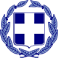                          ΕΛΛΗΝΙΚΗ ΔΗΜΟΚΡΑΤΙΑΥΠΟΥΡΓΕΙΟ ΠΑΙΔΕΙΑΣ ΕΡΕΥΝΑΣ ΚΑΙ ΘΡΗΣΚΕΥΜΑΤΙΚΩΝ                                                 Ωραιόκαστρο ,  09 -02 -2017    ΠΕΡΙΦΕΡΕΙΑΚΗ Δ/ΝΣΗ Α/ΘΜΙΑΣ& Β/ΘΜΙΑΣ ΕΚΠ/ΣΗΣ                                            Αριθμ. Πρωτ.:   22                        ΚΕΝΤΡΙΚΗΣ ΜΑΚΕΔΟΝΙΑΣ       Δ/ΝΣΗ Β/ΘΜΙΑΣ ΕΚΠ/ΣΗΣ ΔΥΤ.ΘΕΣΣΑΛΟΝΙΚΗΣ                                                                                                                             20 ΓΕ.Λ. ΩΡΑΙΟΚΑΣΤΡΟΥ                                                                                              Ταχ. Δ/νση : Ολύμπου 1 & Καποδιστρίου                                     Ταχ. Κώδικας: 570 13Πληροφορίες :Μιχαηλίδης ΒασίλειοςΤηλέφωνο: 2310689637 -  FAX: 2310695641email: mail@2lyk-oraiok.thess.sch.grhttp://2lyk-oraiok.thess.sch    ΘΕΜΑ : «Πρόσκληση εκδήλωσης ενδιαφέροντος για υποβολή προσφορών τετραήμερης εκδρομής στο πλαίσιο των προγραμμάτων περιβαλλοντικής αγωγής και Αγωγής Υγείας στα Τρίκαλα»Ο Διευθυντής του 2ου ΓΕ.Λ Ωραιοκάστρου σύμφωνα με τις διατάξεις του αρθρου3 της Υ.Α. 129287/Γ2/10-11-2011,  του ΥΠ.Π.Ε.Θ. (ΦΕΚ 2769 τΒ΄/2-12-2011)  προκηρύσσειδιαγωνισμό για την κατάθεση κλειστών 	προσφορών 	από 	ενδιαφερόμενα γραφεία ταξιδιών  προκειμένου να πραγματοποιηθεί τετραήμερη εκδρομή της Α’ και Β’ τάξης του σχολείου μας στα πλαίσια προγράμματος Π.Ε. και Αγωγής Υγείας.  Δικαίωμα συµμετοχής έχουν µόνο τα ταξιδιωτικά γραφεία που διαθέτουν άδεια λειτουργίας, σύμφωνα µε την ισχύουσα νομοθεσία, και βρίσκεται σε ισχύ.  ΓΕΝΙΚΟΙ ΟΡΟΙ ΚΑΙ ΠΡΟΥΠΟΘΕΣΕΙΣ  Προορισμός: Τρίκαλα.Χρόνος πραγματοποίησης: 9, 10, 11 και 12 Μαρτίου 2017 (3 διανυκτερεύσεις).Προβλεπόμενος αριθμός συμμετεχόντων: 50 μαθητές ( ± 5)          και 4 συνοδοί.Μεταφορικό μέσο: Οδικώς- Αναχώρηση από το σχολείο και Επιστροφή στο σχολείο μαζί με τις μετακινήσεις του προγράμματος.Κατηγορία καταλύματος:
-Ξενοδοχείο τουλάχιστον 3 αστέρων στο πολεοδομικό συγκρότημα των Τρικάλων, τρίκλινα για μαθητές και μονόκλινα για καθηγητές και συνοδούς.

-Εναλλακτικά το ξενοδοχείο θα μπορούσε να βρίσκεται σε απόσταση 3-4  χιλιομέτρων από την πόλη.

-Προσφορές: με πρωινό.
Επίσκεψη σε: 
Λίμνη Πλαστήρα (ολοήμερη), Μετέωρα (ολοήμερη), Κέντρο Περιβαλλοντικής Εκπαίδευσης και Συμβουλευτικό Σταθμό, Ελάτη.Ξεναγήσεις από ξεναγό – αρχηγό - συνοδό σε όλη τη διάρκεια από το σχολείο μέχρι την επιστροφή.Απαραίτητη η εγγυητική επιστολή διεκπεραιώσεως της εκδρομής, υπεύθυνη δήλωση ότι διαθέτετε το ειδικό σήμα λειτουργίας.(εν ισχύ)Διασφάλιση ότι το λεωφορείο της εκδρομής θα πληροί τις απαιτούμενες από το νόμο προδιαγραφές για μεταφορά των μαθητών.Αποδοχή από το πρακτορείο ποινικής ρήτρας σε περίπτωση αθέτησης των όρων του συμβολαίου από τη μεριά του.Πιστή εφαρμογή του εκπαιδευτικού προγράμματος του σχολείου.Άμεση προσέλευση γιατρού στο ξενοδοχείο, εφ’ όσον χρειαστεί.Για τις παραπάνω υπηρεσίες ζητείται η τελική τιμή (με ΦΠΑ) του οργανωμένου ταξιδιού.ΑΠΑΡΑΙΤΗΤΟΙ ΥΠΟΧΡΕΩΤΙΚΟΙ ΟΡΟΙ:1. Ασφάλιση Αστικής Ευθύνης Διοργανωτή, σύμφωνα µε την κείμενη νομοθεσία, µε  επικυρωμένο αντίγραφο ασφαλιστηρίου συμβολαίου 2. Υπεύθυνη δήλωση ότι το ταξιδιωτικό γραφείο διαθέτει ειδικό σήμα λειτουργίας και ότι αυτό βρίσκεται σε ισχύ. Στην υπεύθυνη δήλωση θα αναγράφονται απαραιτήτως τα στοιχεία ταυτότητας του κατά το νόµο υπευθύνου του γραφείου µε πρωτότυπη υπογραφή και θεωρημένη για το γνήσιο της υπογραφής, και όχι σφραγίδα της επωνυμίας του γραφείου και μονογραφή.  Η προσφορά θα ληφθεί υπόψη και θα ανοιχτεί µόνον αν ικανοποιούνται οι όροι αυτοί. Σημαντική διευκρίνιση:    Κάθε ενδιαφερόμενος θα προσκομίσει στο σχολείο αυτοπροσώπως ή µε εξουσιοδοτημένο εκπρόσωπο δύο κλειστούς φακέλους. Ο πρώτος θα περιέχει τα έγγραφα των απαραίτητων υποχρεωτικών όρων (Ασφάλιση Ευθύνης ∆ιοργανωτή και Υπεύθυνη ∆ήλωση). Ο δεύτερος θα περιέχει όλα τα στοιχεία της οικονομικής προσφοράς µε τους γενικούς όρους και προϋποθέσεις για την πραγματοποίηση της εκδρομής, όπως περιγράφονται στην παρούσα πρόσκληση εκδήλωσης ενδιαφέροντος.  Οι προσφορές να κατατεθούν στο σχολείο µέχρι την Τετάρτη  15/2/2017   ώρα 12:00                                                                      Ο Διευθυντής                                                                       Μιχαηλίδης Βασίλειος  